Calvario di Gesù CrocifissoMessaggio della Madonna dettato a Genny il 01/02/2017Cari figli miei amati sono la vostra Mamma Celeste che vi parla. Figli miei se solo capireste che questa vita non è eterna, che è solo di passaggio, capireste che non serve avere tanta cattiverie nei vostri cuori e verso il proprio fratello. Figli miei tutti, quando imparerete ad amare col cuore puro e con l'amore vero verso ogni vostro fratello, quando imparerete ad amare come IO amo voi con amore puro e vero. Per questo figli miei vi dico che la vostra bocca proclami solo la parola di Dio e l'amore verso il prossimo, che la vostra bocca non proclami cattiveria e pregiudizi, perché chiunque fa questo è il primo a sbagliare e a peccare. Ricordate figli che Dio guarda il cuore di ognuno di voi e non fa distinzioni, perché ognuno di voi è nell'errore è nel peccato, ma Dio è di misericordia e perdona sempre. Per questo chi siete voi a giudicare e condannare il proprio fratello? Siate attenti figli a ciò che fate o dite, perché un giorno quando sarete davanti al Cospetto di Dio, Egli vi chiederà cosa avete fatto per Lui, per vostro fratello, per il prossimo. Ecco figli miei ognuno sarà giudicato a secondo il proprio cammino e a secondo la volontà del Padre Vostro che è nei cieli. Per questo figli miei, figli tutti convertitevi affinché siate in tempo, aprite i vostri cuori duri e non fate uscire dalla vostra bocca  nessuna parola cattiva, ma bensì solo amore verso Dio, verso Colui che ha creato voi, i cieli e la terra e ogni essere vivente, verso Colui che vi ha amato e vi ama e verso suo Figlio, Mio figlio e Signore vostro Gesù che ancora oggi soffre tanto per i vostri peccati e per il vostro essere senza amore verso il Padre suo e vostro, verso di Lui e verso il proprio fratello. Figli miei amatevi gli uni gli altri, amatevi figli, amatevi con i propri pregi e difetti, con i propri sbagli e con i propri peccati, perché nessuno di voi è nel giusto, nessuno di voi è santo, nessuno di voi è senza peccato. Imparate a perdonare figli miei, solo così imparerete ad amare il prossimo. IO, la vostra Mamma Celeste, vi ama tanto e prega tanto per tutti voi figli miei amati, affinché ci sia conversione, pace e amore. La mia benedizione scenda su di voi figli miei amati affinché i vostri cuori siano purificati e convertiti all'amore puro e vero. Pregate figli tutti, pregate per questo. IO sono con voi, in mezzo a voi e prego con voi.Grazie figlia per aver accolto come sempre anche oggi la Mia chiamata, ti benedico nel Nome del Padre, del Figlio e dello Spirito Santo. Ora vai figlia mia amata, vai in pace, IO sono con te.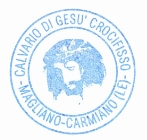 La vostra amata Mamma Celeste.www.calvariodigesucrocifisso.com